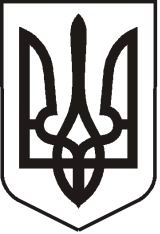 У К Р А Ї Н АЛ У Г А Н С Ь К А    О Б Л А С Т ЬП О П А С Н Я Н С Ь К А    М І С Ь К А    Р А Д АШ О С Т О Г О   С К Л И К А Н Н ЯРОЗПОРЯДЖЕННЯміського  голови28.02.2020                                  м. Попасна                                          № 02-02/36Про надання матеріальної допомоги 	        Розглянувши заяви   Бачиш Т.Є.,  Комарницької В.П., Шкурко О.М.,  Плохіх З.М., Романової Н.М., Слюсарєва О.І., Жуганової Р.А.,  Александрюк Н.А., Скорохода В.В., Колеснік Н.Г., Шуцько В.І., Тестової Т.А., Таліпової З.А., Столетової Т.Л.,  Мозгової Л.І., Приходько В.О.,  Гончарової Л.А., Черниченко З.С., Черкаського О.П.,  Проценко В.Є., Шингірій С.О., Калюжної Л.Г., Донської В.Є., Онищенко З.М., Дегтяренко Р.Я., Ластовицької О.О., Сибірцевої Г.А., Сибірцева В.В., Запорожець Л.Ф., Молчанової Л.Ю., Мурзак Г.М.,   Будакової Н.Л.,    Охотенко А.А., Драновської Л.І.,  Скорохода Г.В., Скороход А.П.,  Рудської Н.С., Гапоненко В.І., Мозгового В.В., Шевченко І.І., Банного В.І., Карасьової Т.Ю., Григор᾿євої  А.Є., Перцевої Т.Ф., Кішмарьової Н.В., Коленка В.О., Запорожець Г.Ф., Крамарєвої Р.О., Бритіка О.П.,  на   підставі    рішення    80   сесії    міської ради   від  27.10.2016  №  80/21 «Про затвердження Положення про виплату матеріальної допомоги з коштів міського бюджету і персонального складу  комісії  з виплати  матеріальної допомоги з коштів міського  бюджету (у новій редакції)» (зі змінами), Міської цільової Програми «Інші заходи у сфері соціального захисту і соціального забезпечення на 2020 рік»»,   затвердженої   рішенням  сесії  міської  ради  № 111/5 «Про місцевий бюджет міста Попасна на 2020 рік  1231230100 (код бюджету)»  23 грудня 2019 року,  протоколу  засідання комісії  з надання матеріальної допомоги з коштів міського бюджету від 25.02.2020 року № 2:  Надати матеріальну допомогу   на  придбання медикаментів  та  з інших причин наступним громадянам:  Бачиш Тетяні Євгенівні, яка  зареєстрована в м.Попасна,  вул.Річна,48, у розмірі 350,00 (триста п’ятдесят)  грн.   Комарницькій  Валентині Петрівні, яка зареєстрована в м.Попасна,                         вул. Бахмутська,3а/7, у розмірі 600,00 (шістсот)  грн.  Шкурко Олені Миколаївні, яка  зареєстрована в м.Попасна,  пров. Дніпровський,31, у розмірі  600,00 (шістсот)  грн.  Плохіх Зінаїді Матвіївні, яка зареєстрована в м.Попасна, вул. Некрасова,1, у розмірі  600,00 (шістсот)  грн.  Романовій Надії Миколаївні, яка зареєстрована в м.Попасна, вул. Суворова,8/2, у розмірі  1000 (одна тисяча)  грн.  Слюсарєву Олександру Івановичу, який  зареєстрований по вул. Леваневського,91, у розмірі 350,00 (триста п’ятдесят)  грн.  Жугановій Раїсі Андріївні, яка  зареєстрована  в м.Попасна, вул.Добролюбова,27, у розмірі 350,00 (триста п’ятдесят) грн.  Александрюк Наталії Анатоліївні, яка зареєстрована в м.Попасна,                           вул. А.Черешні,1/8, у розмірі 1000 (одна тисяча)  грн Скороходу Валерію Володимировичу, який зареєстрований в м.Попасна,              пров. Стандартний,4/21, у розмірі 800,00 (вісімсот) грн.  Колеснік Наталії Григорівні, яка зареєстрована в м.Попасна, вул. Нахімова,23, у розмірі 600,00 (шістсот) грн.  Шуцько Валентині Іванівні, яка зареєстрована в м Попасна,                                   вул. М.Грушевського,35, у розмірі  350,00 (триста п’ятдесят)  грн.   Тестовій Тетяні Анатоліївні, яка зареєстрована в м.Попасна, вул.Д.Бєдного,42, у розмірі 600,00 (шістсот)  грн.  Таліповій Зугрі Аглямовні, яка зареєстрована в м.Попасна, вул.Магістральна,24/1, у розмірі 600,00 (шістсот) грн.  Столетовій Таїсії Леонідовні, яка зареєстрована в м.Попасна, вул. Некрасова,16, у розмірі 600,00 (шістсот)  грн.  Мозговій Любові Іванівні, яка зареєстрована в м.Попасна. вул. Гайдара,11, у розмірі 350,00 (триста п’ятдесят)  грн.  Приходько Валентині Олександрівні, яка зареєстрована в м.Попасна,                     вул. Бахмутська,13/15, у розмірі 350,00 (триста п’ятдесят) грн.  Гончаровій Ларисі Антонівні, яка зареєстрована в м.Попасна, вул. Добролюбова,8, у розмірі 350,00 (триста п’ятдесят) грн.  Черниченко Зої Сергіївні, яка  зареєстрована в м.Попасна,                                      вул. М.Грушевського,77, у розмірі  600,00 (шістсот) грн.  Черкаському Олександру Петровичу, який зареєстрований в м.Попасна,                 вул. Чайковського, 1б, у розмірі 600,00 (шістсот) грн.  Проценко Валентині Євгеніївні, яка зареєстрована в м.Попасна, вул. Миру,151/39, у розмірі  350,00 (триста п’ятдесят)  грн.  Шингірій Світлані Олексіївні, яка зареєстрована в м.Попасна, вул. Красних партизан,45/4, у розмірі 1500 (одна тисяча п’ятсот)  грн.  Калюжній Любові Григорівні, яка зареєстрована в м.Попасна, вул.Дачна,22, у розмірі 1500 (одна тисяча п’ятсот)  грн.  Донській Валентині Єгорівні, яка зареєстрована в м.Попасна,                                 вул. М.Грушевського,16/5, у розмірі 350,00 (триста п’ятдесят)  грн.  Онищенко Зінаїді Миколаївні, яка зареєстрована  в м.Попасна, вул. Осєдача, 82, у розмірі 350,00 (триста п’ятдесят) грн.  Дегтяренко Раїсі Яковлівні, яка зареєстрована в м.Попасна, вул.Нагорна,22, у розмірі 600,00 (шістсот) грн.  Ластовицькій Олені Олексіївні, яка зареєстрована в м.Попасна, вул.Миру,151/194,у розмірі 350,00 (триста п’ятдесят) грн.  Сибірцевій Галині Андріївні, яка зареєстрована в м.Попасна, вул. Миру,155/133, у розмірі 1000 (одна тисяча) грн.  Сибірцеву Володимиру Вікторовичу, який зареєстрований в м.Попасна,                вул. Миру,155/133, у розмірі  350,00 (триста п’ятдесят) грн.  Запорожець Ларисі Федорівні, яка зареєстрована в м.Попасна, вул.Лугова,47, у розмірі  350,00 (триста п’ятдесят) грн.  Молчановій Людмилі Юріївні, яка зареєстрована в м.Попасна. вул. Шевченка,50, у розмірі  350,00 (триста п’ятдесят) грн.  Мурзак Ганні Михайлівні, яка зареєстрована  в м.Попасна,  вул. Тургєнєва, 4, у розмірі  1000 (одна тисяча)  грн.  Будаковій  Наталії Леонідівні, яка зареєстрована в м.Попасна,                                вул. Первомайська,3/32, у розмірі  1000 (одна тисяча)  грн.  Охотенко Антоніні Андріївні, яка зареєстрована в м.Попасна, вул. Больнична,6, у розмірі  600,00 (шістсот)  грн.  Драновській Людмилі Іванівні, яка зареєстрована в м.Попасна, вул.Мічуріна,11, у розмірі 350,00 (триста п’ятдесят)  грн.  Скороходу Геннадію  Васильовичу, який    зареєстрований  в м.Попасна,             вул. Соснова,67, у розмірі  600,00 (шістсот) грн.  Скороход Антоніні Петрівні, яка зареєстрована в м.Попасна, вул. Соснова,67, у розмірі 600,00 (шістсот) грн.Рудській Ніні Семенівні, яка зареєстрована  в м.Попасна, вул.Садова,55, у розмірі  600,00 (шістсот) грн.  Гапоненко Валентині Іванівні, яка зареєстрована в м.Попасна,                               вул. Маяковського,2/1, у розмірі  600,00 (шістсот) грн.Мозговому Василю Васильовичу, який зареєстрований в м.Попасна,                      вул. Осєдача,62, у розмірі 350,00 (триста п’ятдесят) грн.  Шевченко Ірині Іллівні, яка зареєстрована в м.Попасна, вул. М.Раскової,7, у розмірі 1000 (одна тисяча) грн.  Банному Віктору Івановичу, який зареєстрований в м.Попасна,                              вул. Дніпровська,70, у розмірі 1000 (одна тисяча)  грн.  Карасьовій Тетяні Юріївні, яка зареєстрована в м.Попасна, пров.Шевченка,2, у розмірі 600,00 (шістсот)  грн.  Григор᾿євій Асі Євгенівні, яка зареєстрована в м.Попасна, вул.Мічуріна,52, у розмірі 600,00 (шістсот) грн.  Перцевій Тетяні  Федорівні, яка зареєстрована в м.Попасна, вул.Мічуріна,36, у розмірі 600,00 (шістсот) грн.  Кішмарьовій Надії Володимирівні, яка зареєстрована в м.Попасна, вул.Донецька,180, у розмірі 1000 (одна тисяча) грн.  Коленку Валерію Олександровичу, який зареєстрований в м.Попасна,                      вул. Заводська,76, у розмірі 1000 (одна тисяча)  грн.  Крамарєвій Раїсі Олексіївні, яка зареєстрована в м.Попасна,                                    вул. Первомайська,58/21, у розмірі  350,00 (триста п’ятдесят) грн.  Надати матеріальну допомогу учасникам бойових, які брали участь в АТО (ООС):Бритіку Олександру Петровичу, який зареєстрований в м.Попасна, вул.Полярна, 1, у розмірі  1500 (одна тисяча п’ятсот)  грн.  Міський голова                                                                         Ю.І.Онищенко Степанова, 20871 